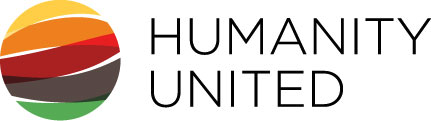 TARIFF ACT FUND: APPLICATION FORMCompleted forms should be sent with a concept note to https://www.sendsafely.com/u/tariff-act@freedomfund.org by 16 September 2019